Adopted by Wayne and Sherry JeffersChester Stephens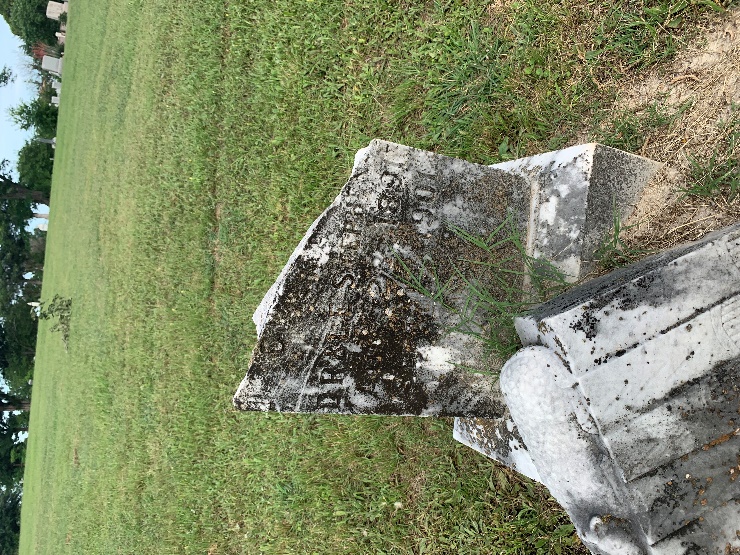 Adopted by Larry and Kim WilliamsJames Gheves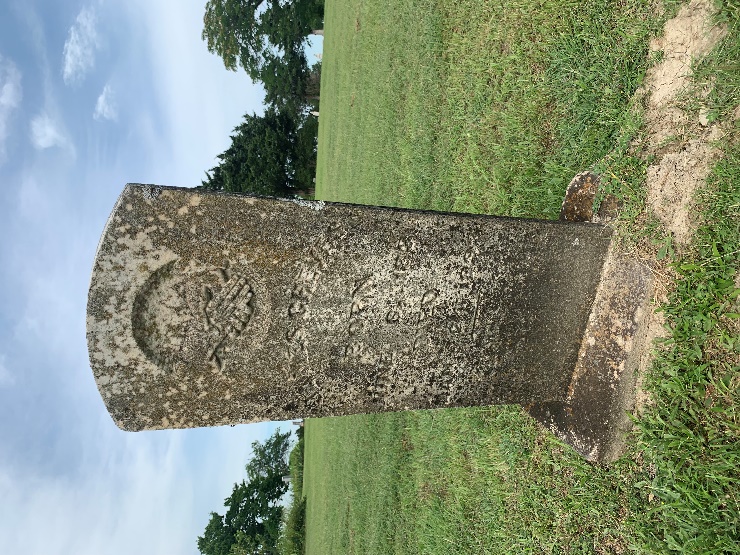 Adopted by Dorothy BishopAndrew J. Gregory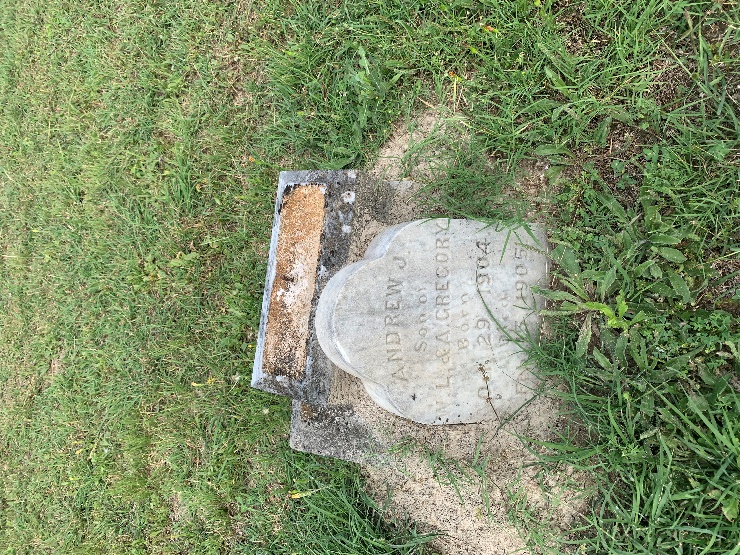 Adopted by Don BlanchardFrances L. Burgess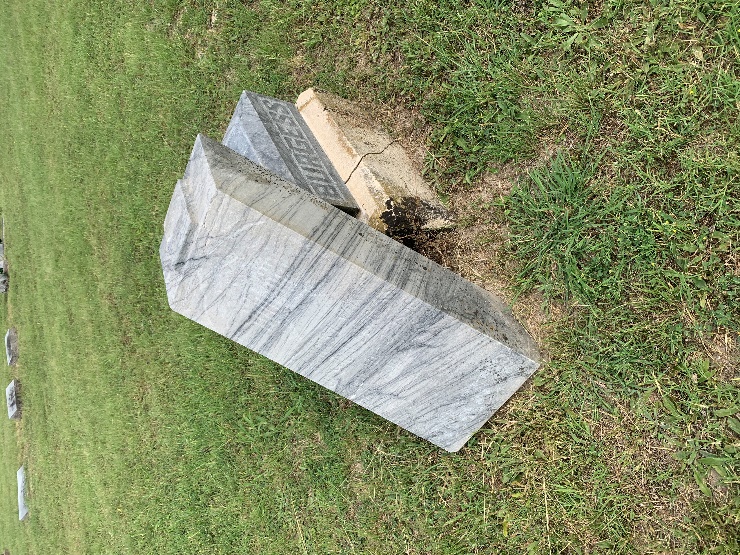 Adopted by Dorothy BishopEddie Burgess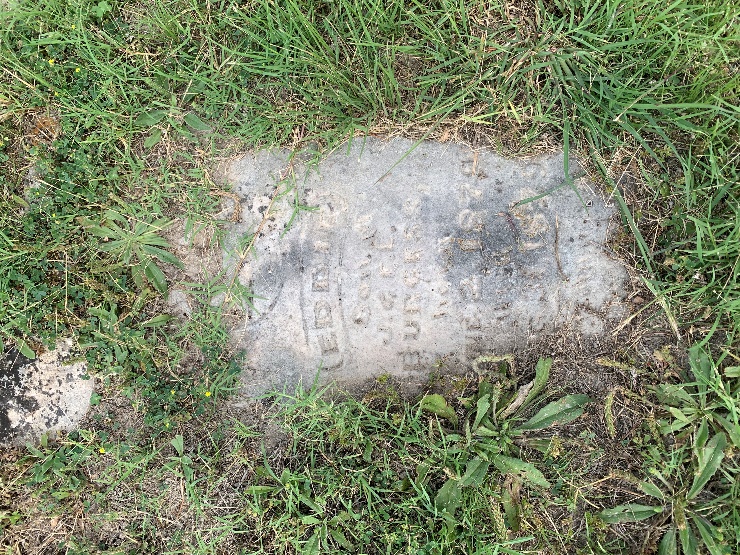 Adopted by Betty MorrissJohn Gentry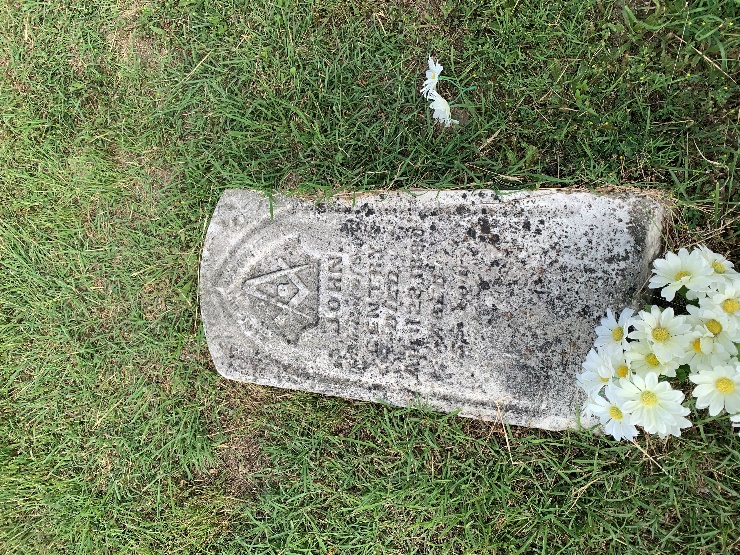 Adopted by Jerry HamonAddison A. Cartwright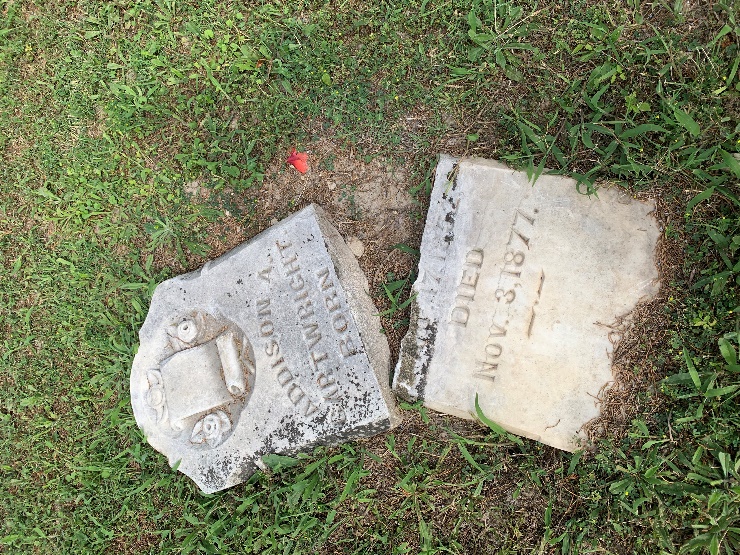 Adopted by Emily and Caroline KendrickRebecca Pearl Mahar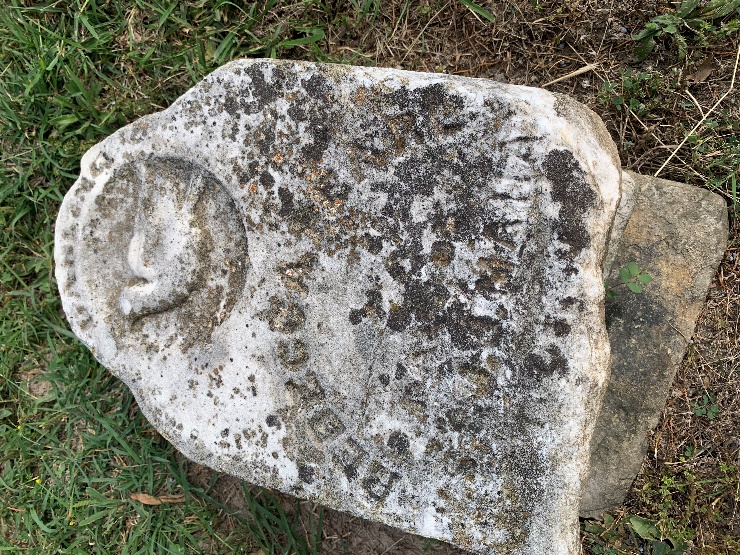 Adopted by Judy McDonoughInfant of R. S. and M. L. Henderson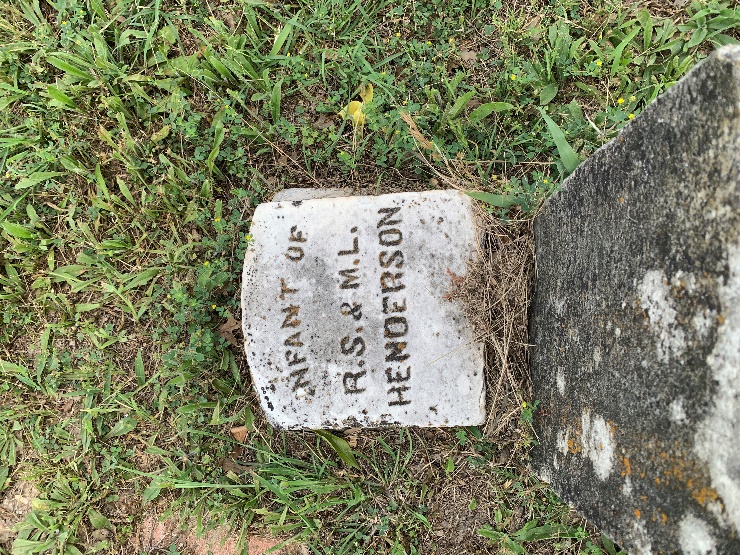 Adopted by Betty MorrissEvelyn Henderson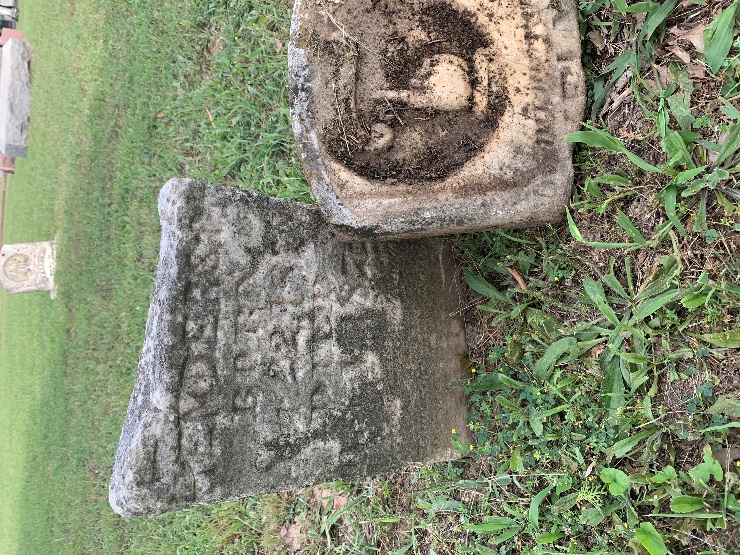 Adopted by David and Kier WhitfieldSallie A. M. Hunter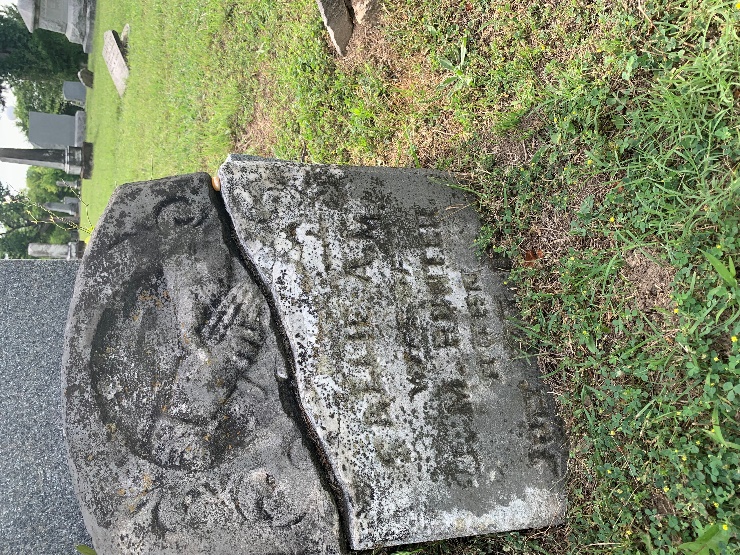 Available for adoptionJohn Gentry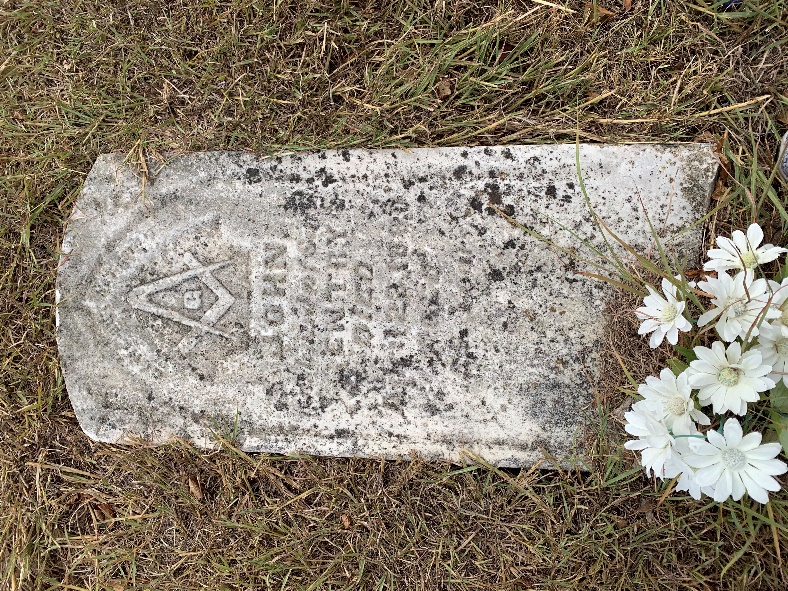 Available for adoptionAndrew Gregory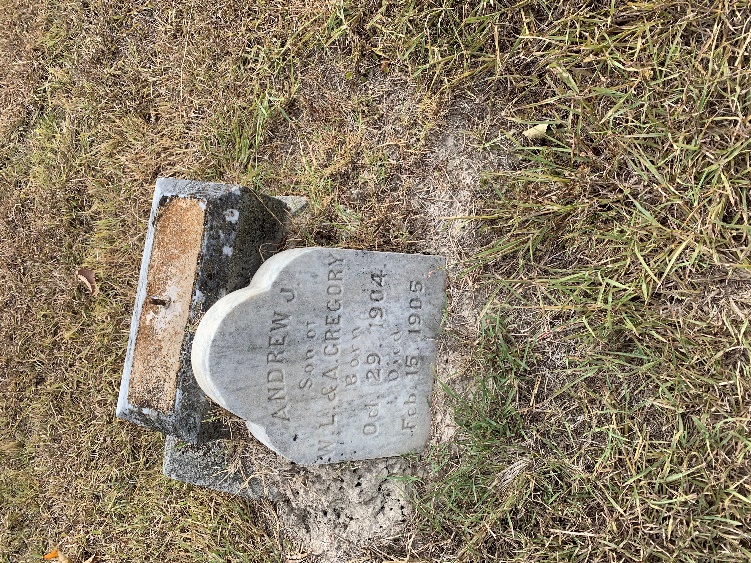 Available for adoptionFearn Baskett27 June 1886 - 30 September 1887s/o G. W. & M. G. Basket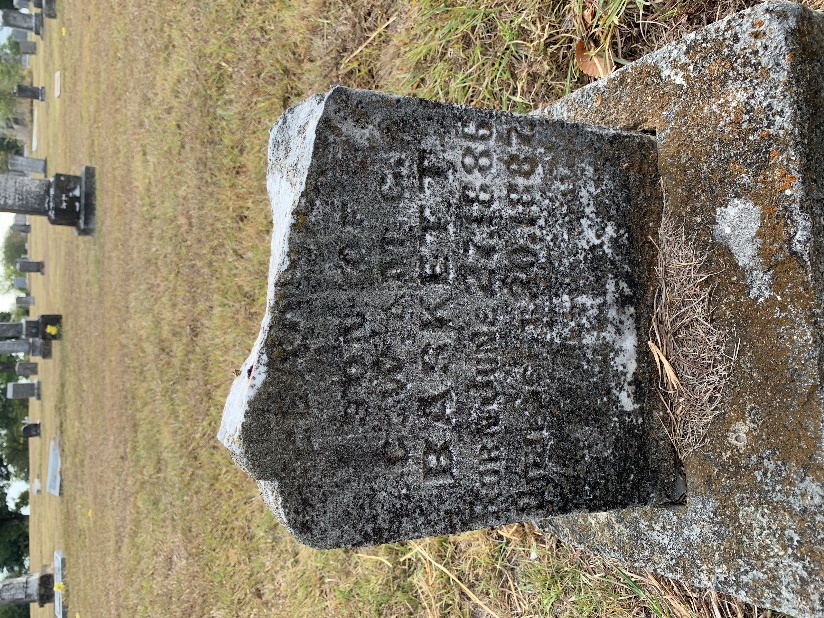 Available for adoption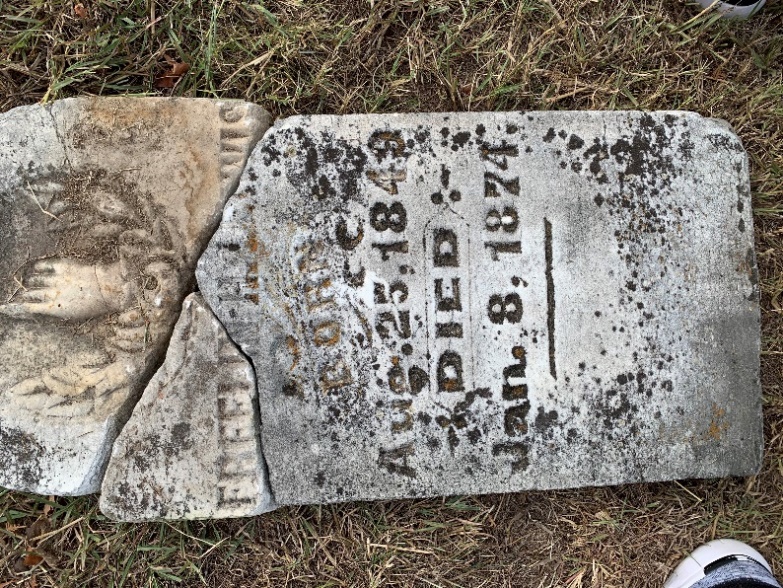 Available for adoptionJoe Fred Pattie4 June 1873 -s/o J. W. & S. E. Pattie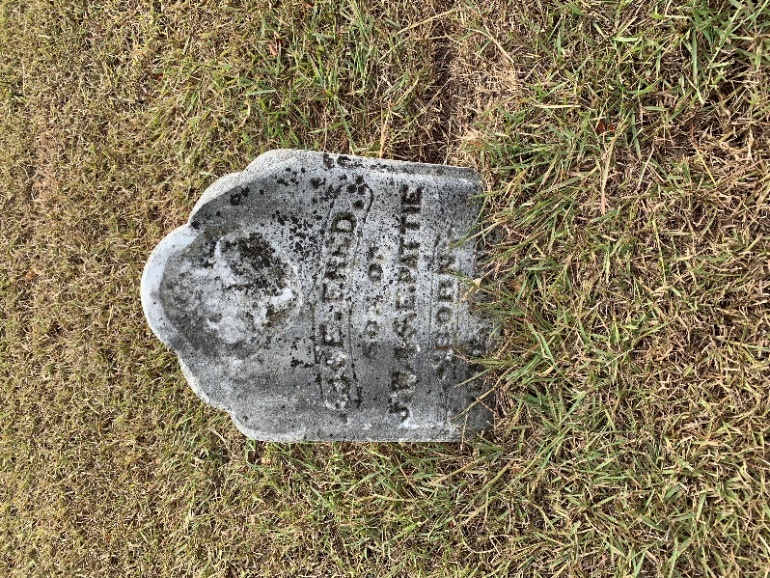 Available for adoptionJames M. Greene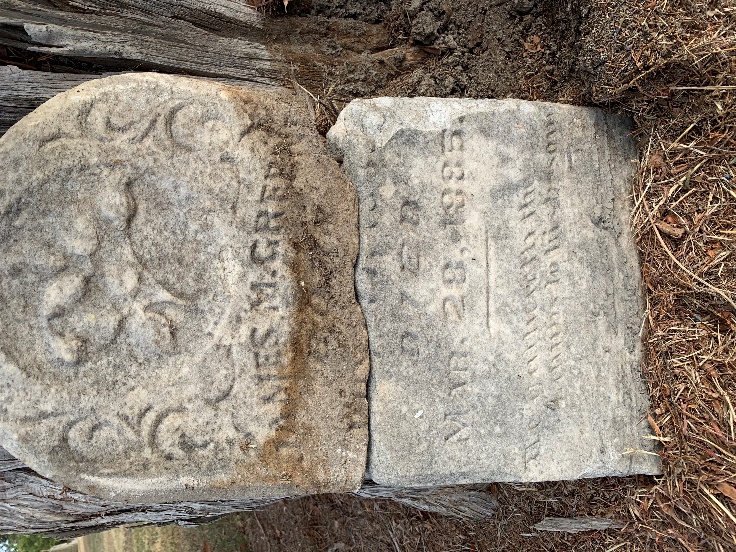 Available for adoptionHomer Greene13 December 1878 - 13 September 1882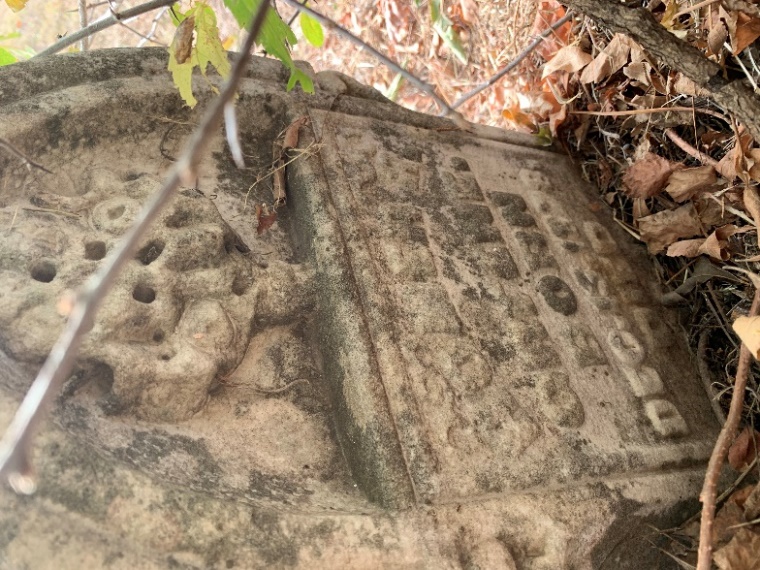 Available for adoptionElizabeth & Lucy Greene10 June 1881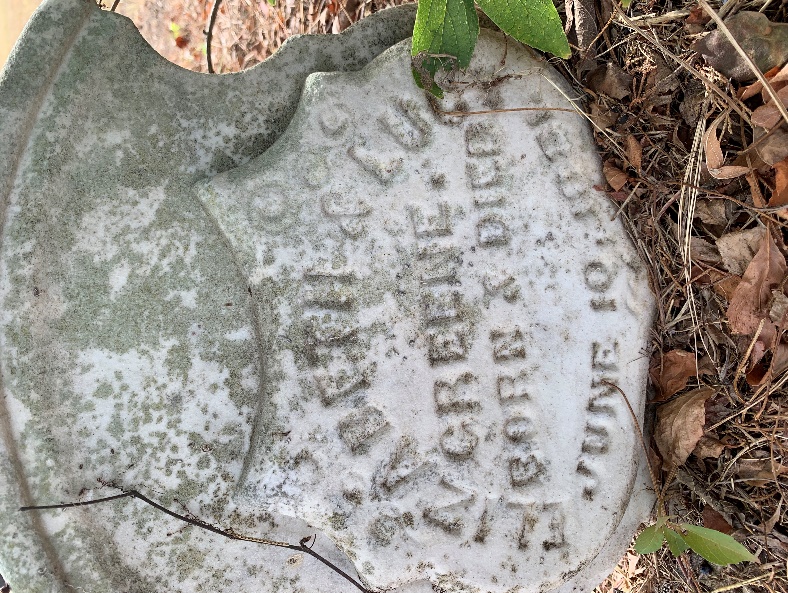 Adopted by Debbie PerkinsNear McCorkle familyWill go back and transcribeMartha?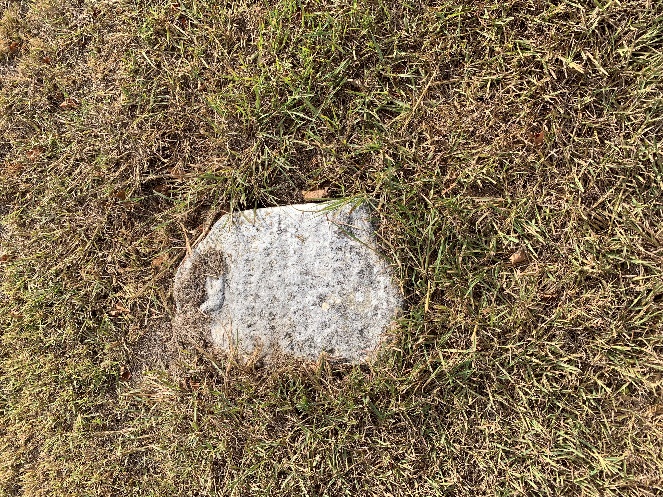 